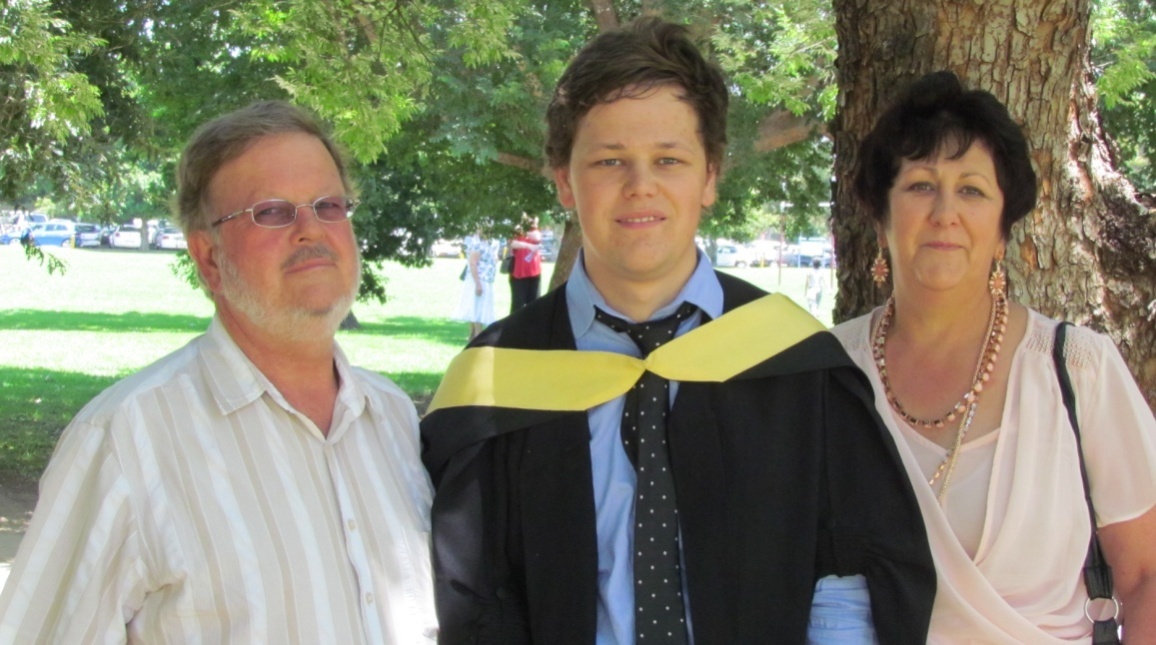 Janse van Rensburg, Cornel1 completed grade 12 with distinction at Upington High School in 2008. He obtained his Bachelor’s degree in Civil Engineering from Stellenbosch University in 2013 and commenced with his studies towards a Master’s degree the next year. He is thus currently in his first postgraduate year with the preliminary research title Foundation requirements and site characterization for the installation of radio telescope antennas at the Matjiesfontein Space Geodesy Observatory. The study aims to investigate the proper founding of these sensitive structures on the soft shale rocks of the Witteberg group, as well as to assess the threats posed by potential geo-hazards of occurring on site. [108 words]1Department of Civil Engineering, Stellenbosch University - Stellenbosch, SAEmail:  15669904@sun.ac.za   /   Mobile +27  72 485 7784Supervisor: Croukamp, Leon, Mr  /  Email: lcroukamp@sun.ac.za